iCentric™ 
Mesh Boardroom [I-MESH-BR]BackrestAvailable in 3 Color Options: Black (standard), Dark Chocolate and Silver (see options section)Polyester and monofilament knit sock with a horizontal band detailWelded steel tubular frame 21” w x 24” h
- Tapered widthSeatHigh Resilient Polyurethane FoamMatching Fabric Seat Options to Backrest Colors Available (see option section)Seat Pan 20.5” wide by 18.5” deep
Available Backrest Mesh Color Options: Black with Black Horizontal Band Detail Standard [VN7209B]Dark Chocolate with Black Horizontal Band Detail [VN4129B]Silver with Black Horizontal Band Detail [VN7273B]
Matching Seat Upholstery Options: Open House Asteroid Grade 1 [OH2053]Open House Coffee Bean Grade 1 [OH2083]Open House Onyx Grade 1 [OH2016] 
Matching Seat Mesh Options Without Horizontal Band Detail: Black Grade 2 [VN7209S] Dark Chocolate Grade 2 [VN4129S]Silver Grade 2 [VN7273S]Swival Tilt ControlFree FloatSeat HeightSingle Position Tilt LockAdjustable Spring TensionPneumatic Lift (Seat Height)125 mm Pneumatic Lift (16.5" – 21.5")Options:80 mm Pneumatic Lift (only available with 26” glass reinforced nylon base) (15.75”-18.75”) [80mm] 100 mm Pneumatic Lift (16”-19.5”) [100mm]140 mm Pneumatic Lift (17.5”-23”) [140mm]Base/Glides/Casters25” Glass Reinforced Nylon High Profile Base5 Dual Wheel Nylon Carpet CastersOptions:2 ¼” Glides [2G]26” Glass Reinforced Nylon Base [26NB]Chrome Accent Casters[CAC]26” Polished Aluminum Base [PB]26” Polished Aluminum High Profile Base [PB2]Single Wheel Casters [SW]Single Wheel Urethane Casters [SWU]Urethane Casters [UC] Additional OptionsAccent Mesh [ACCENT]Executive Mechanism [EXEC]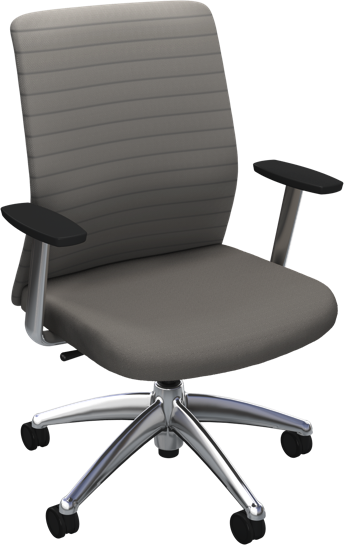 